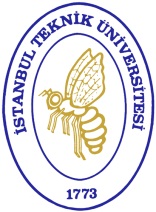 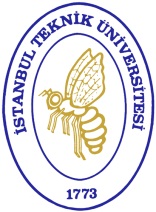 EHB 492/4902E SENIOR DESIGN PROJECTEXTENSION TIME REQUEST FORMI respectfully submit that the students below need to be given additional time, since they will not be able to complete Graduation Design Project on time.REMARKS:The extension period given in accordance with ITU Senate Principles is until the end of the next semester. The additional time requested in the spring semester is given until the end of the summer semester. There is no additional time for EHB 4901/E course.Project Title:Students who are asked to be given additional timeFirst Name Last NameStudent No.EmailSignatureStudents who are asked to be given additional time1)Students who are asked to be given additional time2)Students who are asked to be given additional time3)Students who are asked to be given additional time4)Justification / explanation for granting additional timeConsultantFirst Name            Last Name              Date                      SignatureFirst Name            Last Name              Date                      SignatureFirst Name            Last Name              Date                      SignatureFirst Name            Last Name              Date                      Signature